Дистанционное обучение дошкольников старшей группы 7.Рекомендации на период с 14.11.2022 г. по 18.11.2022г.Тема недели:"Домашние животные"Дата3 неделяЗанятие по расписаниюМатериалы для дистанционного обучения14.11.2022 г.ПознаниеХудожественное творчество(скульптура)Тема:"Домашние животные"https://youtube.com/watch?v=_Pi9WjibkS4&feature=sharehttps://infourok.ru/nod-po-oznakomleniyu-s-okruzhayuschim-mirom-v-starchey-gruppe-na-temu-domaschnie-zhivotnie-3506537.htmlТема:"Моя птица"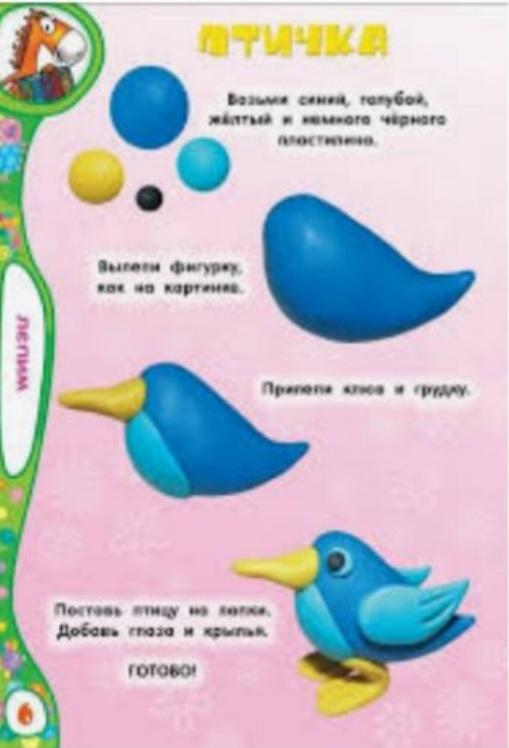 15.11.2022 г.ФЭМПЧтение художественной литературыТема:"Пространственные отношения:на,над,под."https://clck.ru/RDLZxИгра-викторина"Домашние животные"https://www.maam.ru/detskijsad/igra-viktorina-domachnie-zhivotnye-starchaja-gruppa.html16.11.2022 г.Коммуникация Конструирование"Мой любимец"(рассказывание из личного опыта)Рассказать по плану:1.Название животного.2.Чем питается.3.Детеныши.4.Почему я люблю своего питомцаТема:"Птичий двор"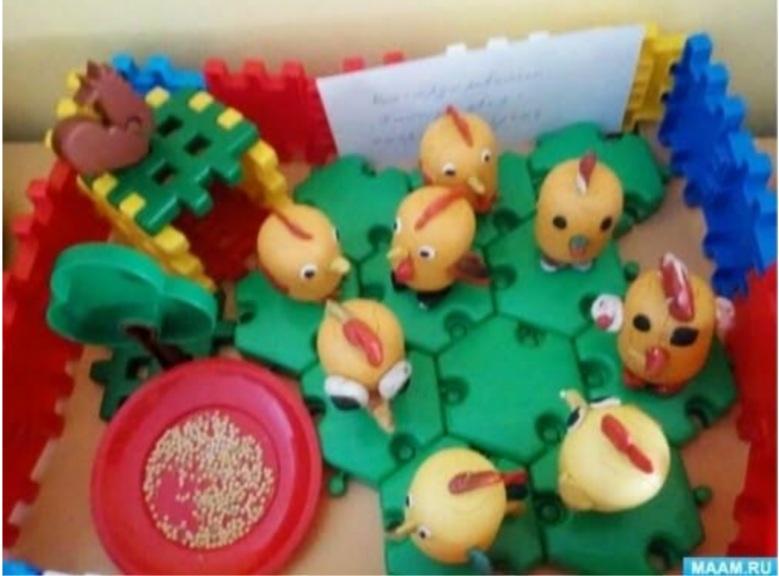 17.11.2022 г.Познание(экология)Тема:"Лошадь и овца-домашние животные"https://youtu.be/V7MxGo09JWAhttps://youtu.be/YWZVVWT-I0I18.11.2022 г.Региональный компонент(РНК)Художественное творчество(скульптура)Тема:"Синичкин день"https://www.youtube.com/watch?v=g3vFZm7crGoТема:"Птица-сирин"https://www.youtube.com/watch?v=cL6L3ZbSrpE